Министерство образования Московской областиГосударственное образовательное учреждение высшего образования Московской области «Государственный гуманитарно-технологический университет»									УТВЕРЖДАЮПроректор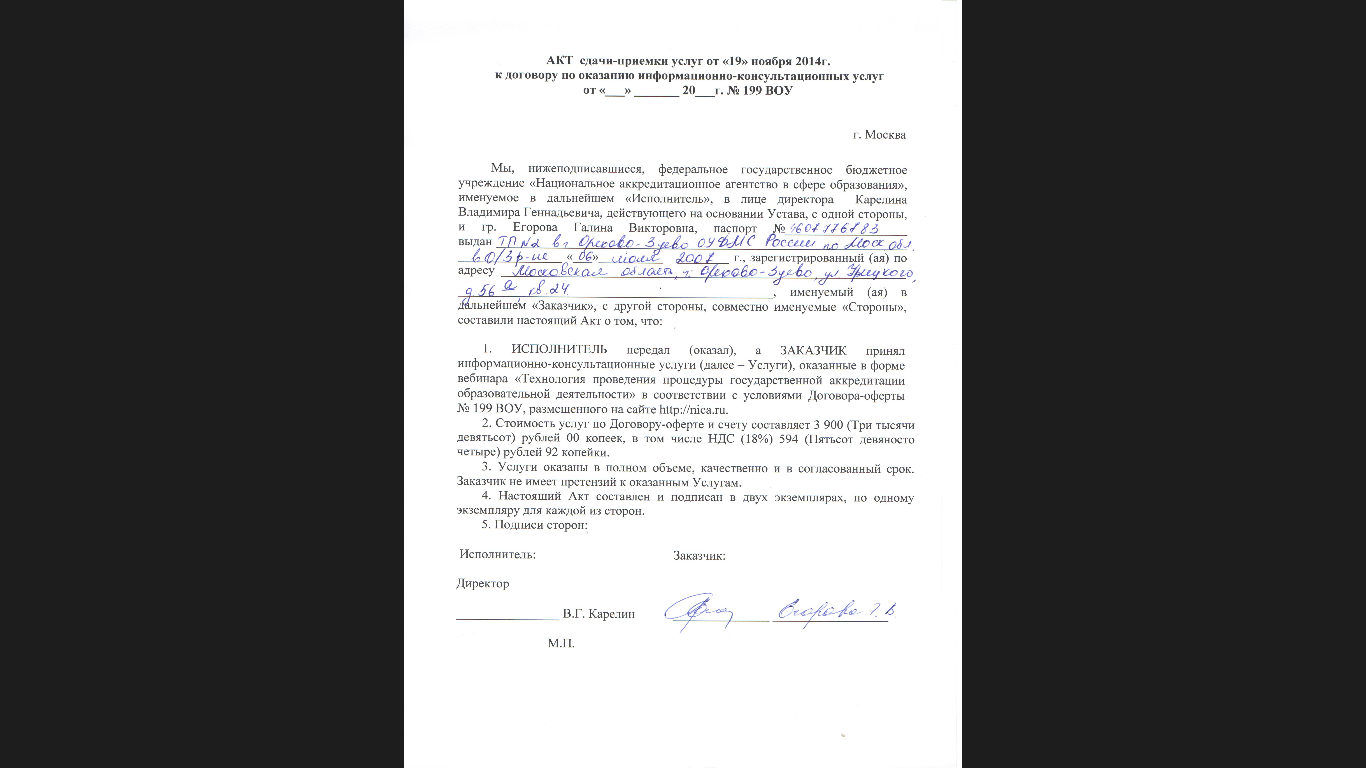 22 мая 2022г.РАБОЧАЯ ПРОГРАММА ДИСЦИПЛИНЫ _________ Б1.В.09Лидерство и командообразование_______________
Направление подготовки 38.03.04  «Государственное и муниципальное управление»Направленность (профиль) программы Управление социально-экономическими системамиКвалификация  выпускника   Бакалавр         Форма обучения  -               очно-заочная2022 г.1. ПОЯСНИТЕЛЬНАЯ ЗАПИСКАРабочая программа дисциплины составлена на основе учебного плана 38.03.04 Государственное и муниципальное управление по профилю «Управление социально-экономическими системами» (очно-заочная форма обучения) 2022 года начала подготовки.2. ПЕРЕЧЕНЬ ПЛАНИРУЕМЫХ РЕЗУЛЬТАТОВ ОБУЧЕНИЯ ПО ДИСЦИПЛИНЕ, СООТНЕСЕННЫХ С ПЛАНИРУЕМЫМИ РЕЗУЛЬТАТАМИ ОСВОЕНИЯ ОБРАЗОВАТЕЛЬНОЙ ПРОГРАММЫ 2.1 Целью освоения дисциплины «Лидерство и командообразование» является формирование у студентов компетенций, необходимых для профессиональной деятельности, усвоение сущности и методов научного подхода к теоретическому и практическому решению проблем лидерства и командообразования на всех уровнях управления.2.2 Задачами курса являются:- определить возможности для участия  в развитии системы планирования профессиональной деятельности и в организации управления персоналом,- изучение проблематики лидерства и командообразования.2.3 Знания и умения обучающегося, формируемые в результате освоения дисциплины.Процесс изучения дисциплины направлен на формирование следующих компетенций: Индикаторы достижения компетенций3. МЕСТО ДИСЦИПЛИНЫ В СТРУКТУРЕ ОБРАЗОВАТЕЛЬНОЙ ПРОГРАММЫДисциплина «Лидерство и командообразвание» относится к Б1.В.09Дисциплины, практики для изучения которых необходимы знания данного курса: Управление проектамиБ2.О.02(П)	Производственная практика: организационно-управленческая практика	Б2.О.03(Пд)	Производственная практика: преддипломная практика	Б2.В.01(П)	Производственная практика: проектно-технологическая практика	Б3.01(Д)	Подготовка и защита выпускной квалификационной работы	4. СТРУКТУРА И СОДЕРЖАНИЕ ДИСЦИПЛИНЫ 4.2 Содержание дисциплины структурированное по темам (разделам)Лекционные занятияТема 1. Понятие лидерства.Признаки лидерства.Разграничение  лидеров трех уровней.Лидер малой группы лиц.Лидер общественного движения, организации.Политический лидер.Типы лидерства.Тема 2. Команда. Роли в команде.Команда.Анализ различных классификаций ролей в команде.Руководитель команды.В рамках данной темы  планируется проведение групповой дискуссии и обсуждение вопросов, способствующих развитию навыков командной работы, межличностных коммуникаций и лидерских качеств обучающихся.Тема 3. Отличия команд от рабочих групп. Жизненный цикл командыПризнаки реальной команды.Эффективно действующая команда. Варианты описания жизненных циклов команд.Формирование общности намерений.Тема   4.  Конфликты в команде и управление ими Конфликты.Разновидности конфликтов.Подходы к разрешению конфликтов.Классификация конфликтов. Проектирование переговорного процесса.В рамках данной темы  планируется проведение групповой дискуссии и обсуждение вопросов, способствующих развитию навыков командной работы, межличностных коммуникаций и лидерских качеств обучающихся.Тема 5. Базовые инструменты формирования лидераТехнологии лидерства. Реализация тайм-менеджмента лидеромМодели поведения лидеров на примере различных субъектов (органы государственные власти Российской Федерации, органы государственные власти субъектов Российской Федерации, органы местного самоуправления, государственные и муниципальные предприятия и учреждения, институты гражданского общества, общественные организации, некоммерческие и коммерческие организации, международные организации, научные и образовательные организации).В рамках данной темы  планируется проведение групповой дискуссии и обсуждение вопросов, способствующих развитию навыков командной работы, межличностных коммуникаций и лидерских качеств обучающихся.Практические занятияТема 1. Понятие лидерства.Учебная цель: рассмотреть понятие лидерства.Основные понятия:Политический лидерЛидерТема 2. Команда. Роли в команде.Учебная цель: рассмотреть понятие команды и роли в команде.Основные понятия:Руководитель командыКомандаРолиТема 3. Отличия команд от рабочих групп. Жизненный цикл командыУчебная цель: рассмотреть понятия  рабочей группы и жизненного цикла команды.Основные понятия:Рабочая группаЖизненный цикл командыТема   4.  Конфликты в команде и управление ими Учебная цель: рассмотреть инструменты управления конфликтами.Основные понятия:Переговорный процессКонфликтТема 5. Базовые инструменты формирования лидераУчебная цель: рассмотреть инструменты формирования лидера.Основные понятия:Технологии лидерства Тайм-менеджмент5. ПЕРЕЧЕНЬ УЧЕБНО-МЕТОДИЧЕСКОГО ОБЕСПЕЧЕНИЯ ДЛЯ САМОСТОЯТЕЛЬНОЙ РАБОТЫ ОБУЧАЮЩИХСЯ ПО ДИСЦИПЛИНЕ  В современных условиях востребованными качествами на рынке труда являются самостоятельность, инициативность, предприимчивость, деловитость, способность быстро и оперативно приспособиться к изменяющейся конъюнктуре рынка. Именно эти профессионально значимые и социально важные качества, столь необходимые теперь профессионалу, должны быть развиты в процессе обучения, в том числе, в ходе внеаудиторной самостоятельной работы студентов.Рекомендуемые средства, методы обучения, способы учебной деятельности, применение которых для освоения конкретных модулей рабочей программы наиболее эффективно:- обучение теоретическому материалу рекомендуется основывать на основной и дополнительной литературе, изданных типографским или электронным способом конспектах лекций; рекомендуется в начале семестра ознакомить студентов с программой дисциплины, перечнем теоретических вопросов для текущего промежуточного и итогового контроля знаний, что ориентирует и поощрит студентов к активной самостоятельной работе;- на практических занятиях закрепляются и уточняются знания, полученные на лекциях и во время самостоятельной подготовки. Для развития творческих способностей студентов активно используются такие методы как дискуссия, мозговой штурм,  обмен мнениями по проблемным вопросам, обсуждение докладов, сообщений. Подчеркнем, что при использовании интерактивных форм роль преподавателя резко меняется, перестаёт быть центральной, он лишь регулирует процесс и занимается его общей организацией, готовит заранее необходимые задания и формулирует вопросы или темы для обсуждения в группах, даёт консультации, контролирует время и порядок выполнения намеченного плана. Участники обращаются к социальному опыту – собственному и других людей, при этом им приходится вступать в коммуникацию друг с другом, совместно решать поставленные задачи, преодолевать конфликты, находить общие точки соприкосновения, идти на компромиссы. В результате проведения практических занятий выявляются способности обучаемых применять полученные компетенции для решения задач, связанных с дальнейшей деятельностью выпускника.Перечень учебно-методического обеспечения для самостоятельной работы, обучающихся по дисциплине (модулю)Шапиро С. А.. Управление персоналом : курс лекций, практикум: учебно-методическое пособие [Электронный ресурс] / М.|Берлин:Директ-Медиа,2015. -288с. - 978-5-4475-3674-9	http://biblioclub.ru/index.php?page=book&id=272164Бакирова Г. Х.. Психология эффективного стратегического управления персоналом: учебное пособие [Электронный ресурс] / М.:Юнити-Дана,2015. -591с. - 978-5-238-01437-1	http://biblioclub.ru/index.php?page=book&id=118124Анцупов А. Я., Ковалев В. В.. Социально-психологическая оценка персонала: учебное пособие [Электронный ресурс] / М.:Юнити-Дана,2015. -391с. - 978-5-238-01445-6	http://biblioclub.ru/index.php?page=book&id=118137Задания для реализации самостоятельной работыВопросы для самостоятельной подготовкиЗадание. По каждому вопросу составить  конспект, найти и привести примеры.1.Харизма лидераАспекты проявления харизмы чувственныйлидерскийэкспертныйхаризма доверия2.Личностные качества лидераИмидж лидера. Поза, жесты, речьУправление эмоциями. Контроль эмоцийАссертивность. Техники ассертивного поведения. Ассертивный сценарийВнутренняя сила. Управление психоволевым состоянием. Установки на победуЭффективное восстановление сил в кратчайшие сроки3.Концепции лидерстваТеория лидерских качествСитуационные модели лидерстваАтрибутивное лидерство, харизматическое лидерство, преобразующее лидерствоЦентрированное на действии лидерствоКорпоративное лидерство по Джеку УэлшуЭмоциональное лидерство4.Стили лидерстваДирективный стильПартнерский стильОрганизующий стильДелегирующий стильИнструменты управления, используемые в том или ином стилеРасширение стилей лидерства5.Лидер и группаЗаконы групповой динамики. Управление групповой динамикойВыбор команды. Как подбирать членов команды? Стратегии управления человеческими ресурсами. Коммуникации в командах как инструмент эффективного лидера6.Классификация командПодходы к формированию команд целеполагающиймежличностныйролевойподход через решение проблемКлассификация, основанная на выделении в качестве индикатора уровня развития командыФормальные и неформальные команды7.Создание эффективной командыАлгоритм формирования эффективной командыКонструктивные и деструктивные командные ролиСтандарты взаимодействияЛидирование в командеСпособы повышения групповой сплоченности8.Организация работы в командеСтадии развития команды адаптациягруппированиекооперациянормирование деятельностифункционированиеПостановка задачРаспределение ресурсовУстановление стандартовМотивация, связанная с деятельностью командыКонтроль исполнения работы в командеКритерии эффективности командной работы9.Внутрикомандные коммуникацииМотивирующая коммуникацииИнструктированиеКонсультированиеОценочная коммуникация и контроль выполнения задачиРазрешение «проблемных зон» в коммуникациях10.Технологии решения проблем в командеИндикаторы неэффективного командного взаимодействияАнализ конфликта: цели, мотивация, приоритеты, ресурсыСтратегии взаимодействия в конфликтеМетоды оптимизации командного взаимодействия6. ФОНД ОЦЕНОЧНЫХ СРЕДСТВ ДЛЯ ПРОВЕДЕНИЯ ТЕКУЩЕГО КОНТРОЛЯ, ПРОМЕЖУТОЧНОЙ АТТЕСТАЦИИ ОБУЧАЮЩИХСЯ ПО ДИСЦИПЛИНЕФонд оценочных средств для проведения текущего контроля, промежуточной аттестации приведен в приложении7. ПЕРЕЧЕНЬ ОСНОВНОЙ И ДОПОЛНИТЕЛЬНОЙ УЧЕБНОЙ ЛИТЕРАТУРЫ, НЕОБХОДИМОЙ ДЛЯ ОСВОЕНИЯ ДИСЦИПЛИНЫ (МОДУЛЯ)7.1Основная литература Живица, О.В. Лидерство: учебное пособие / О.В. Живица. - Москва : Университет «Синергия», 2017. - 193 с. : ил., схем., табл. - (Легкий учебник). - Библиогр. в кн. - ISBN 978-5-4257-0216-6 ; То же [Электронный ресурс]. - URL: http://biblioclub.ru/index.php?page=book&id=455425Басенко, В.П. Организационное поведение : учебное пособие / В.П. Басенко, Б.М. Жуков, А.А. Романов. – 2-е изд., стер. – Москва : Дашков и К°, 2020. – 381 с. : ил. – Режим доступа: по подписке. – URL: http://biblioclub.ru/index.php?page=book&id=1122287.2 Дополнительная литература  Шапиро С. А., Шапиро А. Я.. Управление персоналом как вид предпринимательской деятельности [Электронный ресурс] / М.|Берлин:Директ-Медиа,2015. -340с. - 978-5-4475-3669-5	http://biblioclub.ru/index.php?page=book&id=272163Шапиро С. А.. Управление персоналом : курс лекций, практикум: учебно-методическое пособие [Электронный ресурс] / М.|Берлин:Директ-Медиа,2015. -288с. - 978-5-4475-3674-9	http://biblioclub.ru/index.php?page=book&id=272164Бакирова Г. Х.. Психология эффективного стратегического управления персоналом: учебное пособие [Электронный ресурс] / М.:Юнити-Дана,2015. -591с. - 978-5-238-01437-1	http://biblioclub.ru/index.php?page=book&id=118124Анцупов А. Я., Ковалев В. В.. Социально-психологическая оценка персонала: учебное пособие [Электронный ресурс] / М.:Юнити-Дана,2015. -391с. - 978-5-238-01445-6	http://biblioclub.ru/index.php?page=book&id=118137Басенко В. П., Жуков Б. М., Романов А. А.. Организационное поведение: учебное пособие [Электронный ресурс] / М.:Издательско-торговая корпорация «Дашков и К°»,2016. -381с. - 978-5-394-01312-6	http://biblioclub.ru/index.php?page=book&id=4532558. ПЕРЕЧЕНЬ СОВРЕМЕННЫХ ПРОФЕССИОНАЛЬНЫХ БАЗ ДАННЫХ, ИНФОРМАЦИОННЫХ СПРАВОЧНЫХ СИСТЕМ           Все обучающиеся обеспечены доступом к современным профессиональным базам данных и информационным справочным системам, которые подлежат обновлению при необходимости, что отражается в листах актуализации рабочих программ.Современные профессиональные базы данных:Административно-управленческий портал. URL: http:// www.aup.ru«HR-Portal»: Сообщество HR-Профессионалов// http://www.hr-portal.ruИнформационные справочные системыСправочно-правовая система «Консультант плюс» - http://base.consultant.ruЯндекс https://yandex.ru/Рамблер https://www.rambler.ru/Google https://www.google.ru/Mail.ru https://mail.ru/При осуществлении образовательного процесса  по дисциплине (модулю) используются электронные образовательные ресурсы, размещенные в  электронной информационно - образовательной среде университета (ЭИОС ГГТУ):Учебно-методические материалы и электронные образовательные ресурсы к ООП (презентации):http://dis.ggtu.ru/course/view.php?id=3782#section-19. ОПИСАНИЕ МАТЕРИАЛЬНО-ТЕХНИЧЕСКОЙ БАЗЫ, НЕОБХОДИМОЙ ДЛЯ ОСУЩЕСТВЛЕНИЯ ОБРАЗОВАТЕЛЬНОГО ПРОЦЕССА ПО ДИСЦИПЛИНЕ Для осуществления образовательного процесса по дисциплине имеется в наличии следующая материально-техническая база:  10.ОБУЧЕНИЕ ИНВАЛИДОВ И ЛИЦ С ОГРАНИЧЕННЫМИ ВОЗМОЖНОСТЯМИ ЗДОРОВЬЯ         При необходимости рабочая программа дисциплины может быть адаптирована для обеспечения образовательного процесса инвалидов и лиц с ограниченными возможностями здоровья. Для этого требуется заявление студента (его законного представителя) и заключение психолого-медико-педагогической комиссии (ПМПК).ПРИЛОЖЕНИЕМинистерство образования Московской областиГосударственное образовательное учреждение высшего образования Московской области  «Государственный гуманитарно-технологический университет» ФОНД ОЦЕНОЧНЫХ СРЕДСТВДЛЯ ПРОВЕДЕНИЯ  ТЕКУЩЕГО КОНТРОЛЯ,ПРОМЕЖУТОЧНОЙ АТТЕСТАЦИИ ПО ДИСЦИПЛИНЕБ1.В.09 Лидерство и командообразованиеНаправление подготовки 38.03.04  «Государственное и муниципальное управление»Направленность (профиль) программыУправление социально-экономическими системамиКвалификация выпускника   Бакалавр         Форма обучения  -      очно- заочная 2022г.1.1Индикаторы достижения компетенций1.2 Описание показателей и критериев оценивания компетенций на различных этапах их формирования, описание шкал оцениванияОценка уровня освоения компетенций на разных этапах их формирования проводится на основе дифференцированного контроля каждого показателя компетенции в рамках оценочных средств, приведенных в ФОС. 1.3. Типовые контрольные задания или иные материалы для проведения текущего контроля, промежуточной аттестации, необходимые для оценки знаний, умений, навыков и/или опыта деятельности, характеризующих этапы формирования компетенций в процессе освоения образовательной программы Вопросы к зачету1.Лидерство как социальная характеристика современной личности. 2. Понятие лидерства в теориях менеджмента. 3. Социальные характеристики черт и проявлений лидеров. 4. Типология лидерства и групповой динамики. 5. Понятие о стилях лидерства: основные классификации. 6. Лидерство и управление в современном обществе. 7. Общие подходы к типологизации лидерства. 8. Объективные и субъективные факторы, влияющие на формирование стиля и типа лидерства. 9. Теории лидерства. 10.Взаимодействие в группе и коллективе: проблема организационного поведения лидера. 11.Понятие ситуационного и адаптивного лидерства: специфика современного содержания. 12.Профессионализм и личностные характеристики лидера. 13. Лидерство и власть: общее и специфичное. 14. Личностный ресурс современного лидера. 15.Гендерный аспект социального лидерства. 16.Проблема формирования лидерства в государственных, общественных и коммерческих структурах. 17.Пол, возраст, темперамент, характер, профессионализм, жизненный опыт – специфика влияния на формирование лидерства в современной организации. 18.Основные типы компетенций лидера. 19.Этика лидера: особенности формирования и реализации. 20.Понятие о современной технологии лидерства. 21.Команда как особый тип организации: характеристики и условия формирования. 22.Особенности командообразования в современной организации. 23.Теории формирования команд. 24.Диалектика взаимоотношений лидера и команды. 25.Понятие социального конфликта, его виды. 26.Роль лидера в управлении социальными конфликтами. 27.Объективная и субъективная составляющие социального конфликта в организации. 28.Стратегии поведения личности в социальном конфликте. 29.Социология управления о роли лидера в современной организации. 30.Социальная психология о лидерстве и лидерах.31. Роли в команде.32. Таймменеджмент и управление временем.Практические контрольные задания в электронном видеЗадание 1.1. Приведите собственные примеры групп.Задание 1.2. Найдите и дайте определение:Задание 2. Опишите элементы организационной культуры ГГТУ.Для выполнения задания посмотрите видео: в поисковике: Организационная культура образовательного учрежденияhttps://yandex.ru/video/preview/?filmId=12771437501483197834&text=%D0%BE%D1%80%D0%B3%D0%B0%D0%BD%D0%B8%D0%B7%D0%B0%D1%86%D0%B8%D0%BE%D0%BD%D0%BD%D0%B0%D1%8F%2B%D0%BA%D1%83%D0%BB%D1%8C%D1%82%D1%83%D1%80%D0%B0%2B%D0%BE%D0%B1%D1%80%D0%B0%D0%B7%D0%BE%D0%B2%D0%B0%D1%82%D0%B5%D0%BB%D1%8C%D0%BD%D0%BE%D0%B9%2B%D0%BE%D1%80%D0%B3%D0%B0%D0%BD%D0%B8%D0%B7%D0%B0%D1%86%D0%B8%D0%B8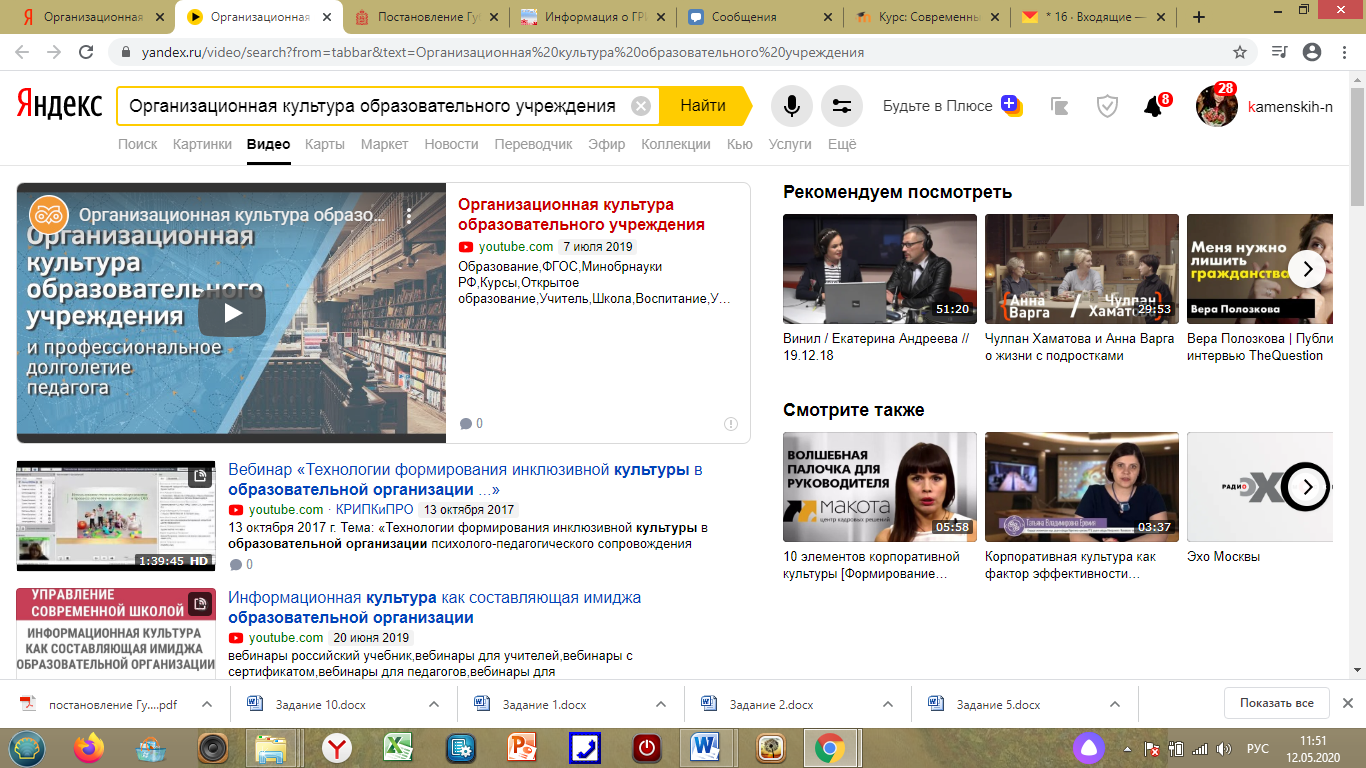 Задание 4.1. Определение феномена лидерстваПриведите описание трех ситуаций, в которых у вас проявлялись лидерские способности.Задание 4.2. На основе приведенных определений  в лекционных материалах Раздел 2 сформулируйте, с Вашей точки зрения, такое определение, которое будет включать основные мысли, запишите его:Задание 4.3. На основании приведенных в лекционных материалах Раздел 2 определений, проанализировав их, выделите 5 ключевых функций лидерства:Задание 4.4. Опираясь на Ваш опыт, приведите примеры управленческих задач, которые оптимально решаются при различных типах лидерства:Проблемная ситуацияПроблемная ситуация 1 «Разработка корпоративной программы развития лидерства для образовательной организации»Ситуация для бенчмаркинга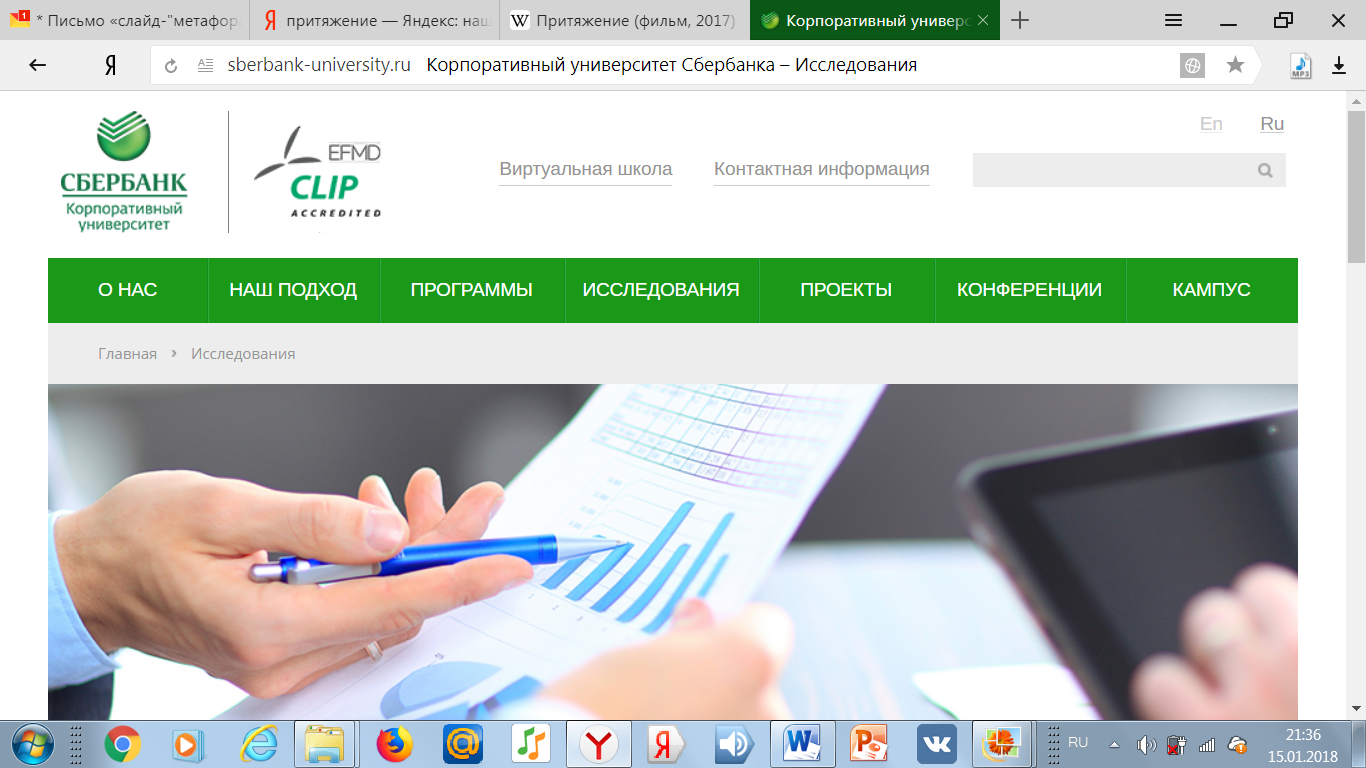 Автономная некоммерческая организация (АНО) «Корпоративный университет Сбербанка» учреждена в марте 2012 г. в статусе 100% дочерней организации ПАО Сбербанк. С апреля 2014 г. Корпоративный университет Сбербанка имеет лицензию на реализацию программ дополнительного профессионального образования.В портфеле Корпоративного университета более 100 программ развития корпоративных и профессиональных компетенций. Подход к развитию лидеров:Глубокая кастомизация программ обучения и развития руководителей высшего, среднего и линейного звена.Уникальный баланс очного, дистанционного и электронного форматов обучения, включая Виртуальную школу Корпоративного университета.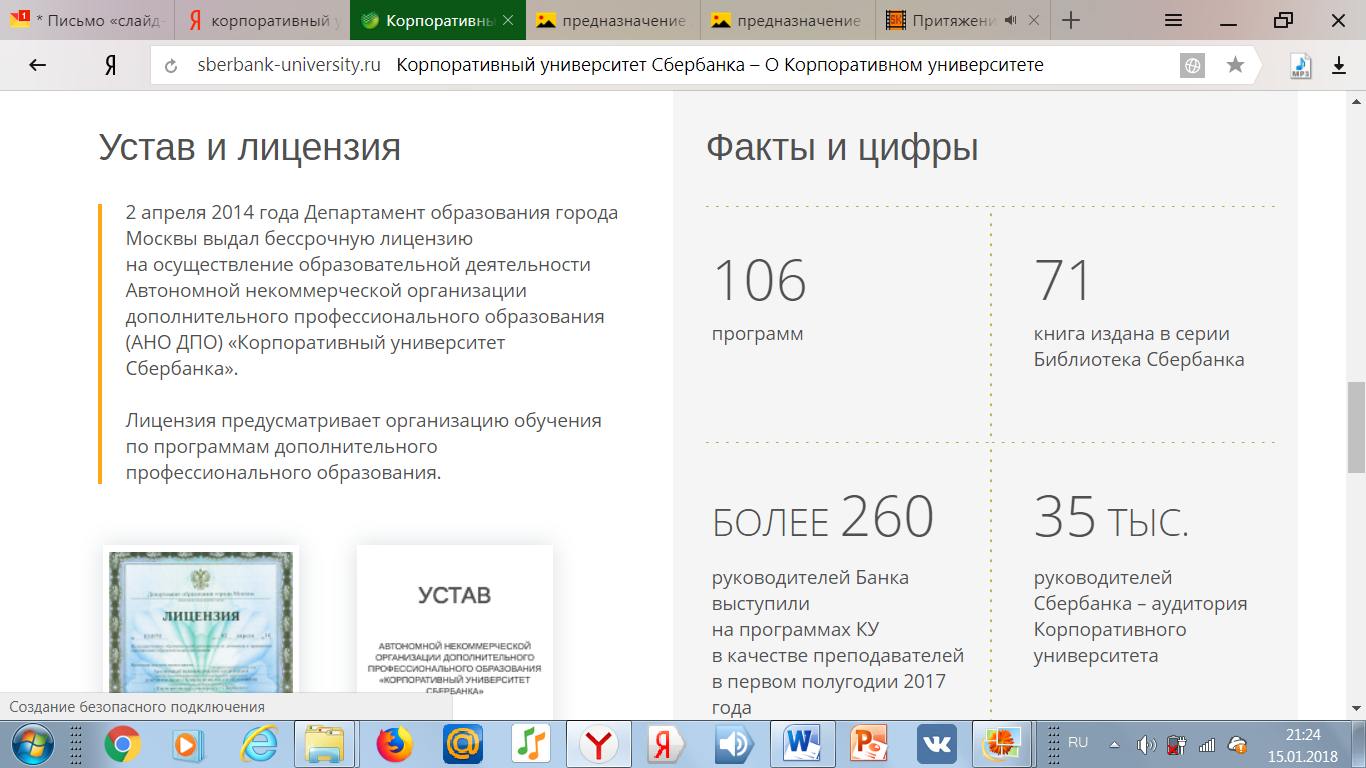 Масштабная инициатива «Лидеры учат лидеров».Лидеры учат лидеров — этоФормирование преподавательского ресурса из числа руководителей Банка высшего и среднего звена в целях повышения кастомизации, развития корпоративной культуры, оптимизации расходов на обучение,Проведение программ развития преподавательских компетенций для лидеров-участников инициативы,Подготовка учебно-методических материалов для преподавателей и создание системы операционной поддержки лидеров-участников инициативы.Дополнительный материалПример программы № 1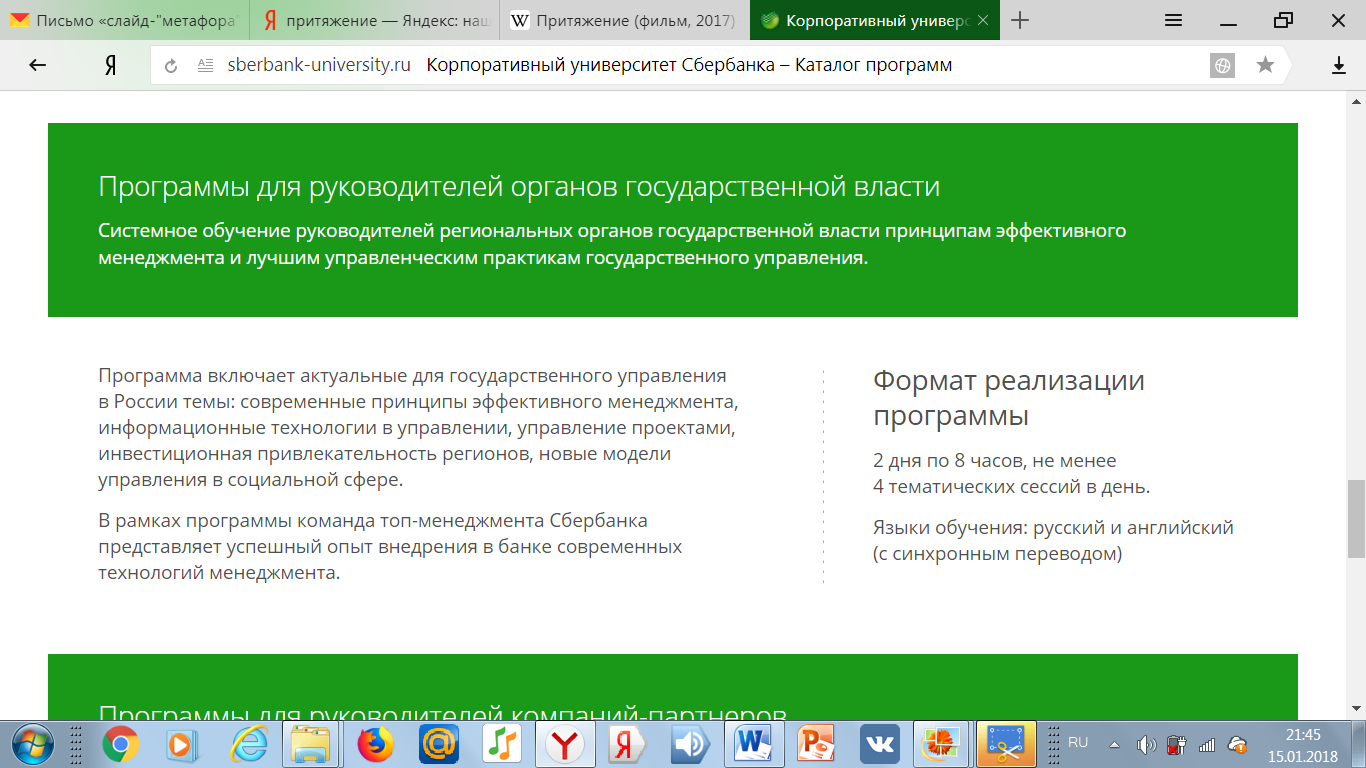 Пример программы № 2Задание. Разработать и презентовать  корпоративную программу развития лидерства для образовательной организации. Контур программы:ЦельСтруктураСодержание разделов«Реализаторы»Ресурсная базаПроблемная ситуация 2«Совершенствование морально-психологического климата в трудовом коллективе» Морально - психологический климат в коллективе имеет очень важную роль. Уровень благоприятности климата в каждом коллективе во многом зависит от общих интересов, идей, взаимоотношений и тому прочее.Благоприятная атмосфера продуктивно влияет на результаты деятельности своего коллектива, дает различные возможности для реализации потенциала своих работников. Здоровая атмосфера приводит к увеличению производительности труда и к улучшению качества труда. Проблема сплоченности персонала является актуальной сегодня. Это не только проблема сегодняшних морально-психологических отношений, но одновременно и проблема решения завтрашних перспективных задач, связанных с моделированием новых, более совершенных, чем прежде, общественных отношений.Морально-психологический климат – это психологический настроение коллектива, складывающийся из общения в группе, из чувств, эмоций, обоюдно испытываемых между работниками, из мнений и оценок, готовности отвечать за свои слова и поступки окружающих. Потому, морально-психологический климат коллектива может быть как благоприятным, так и неблагоприятным. Выделяют следующие признаки благоприятного морально-психологического климата в коллективе:доверие и доброжелательность друг к другу между работниками;информированность всех сотрудников о задачах и делах;свободное выражение своего мнения при обсуждении коллективных вопросовудовлетворенность отношением к фирме:эмоциональная включенность и взаимопомощь;принятие на себя ответственности, как коллективом в целом, так и каждым из его членов;Главными факторами формирования морально-психологического климата считаются последующие;характер производственных взаимоотношений такого общества, составной частью которого считается коллектив;оглавление, организация и условия трудовой деятельности;индивидуальности работы органов управления и самоуправления; характер управления;степень совпадения официальной и неофициальной структуры группы;социально-демографические, психологические, половозрастные особенности группы и т.д.В настоящее время УФМС является федеральным органом исполнительной власти, реализующим государственную политику в сфере миграции и осуществляющим правоприменительные функции, функции по контролю, надзору и оказанию государственных услуг в этой сфере.В территориальном пункте УФМС г. Киржач трудовой коллектив составляет 16 сотрудников. Для отдела УФМС г. Киржач характерна линейно-функциональная структура управления. (см. Рис.)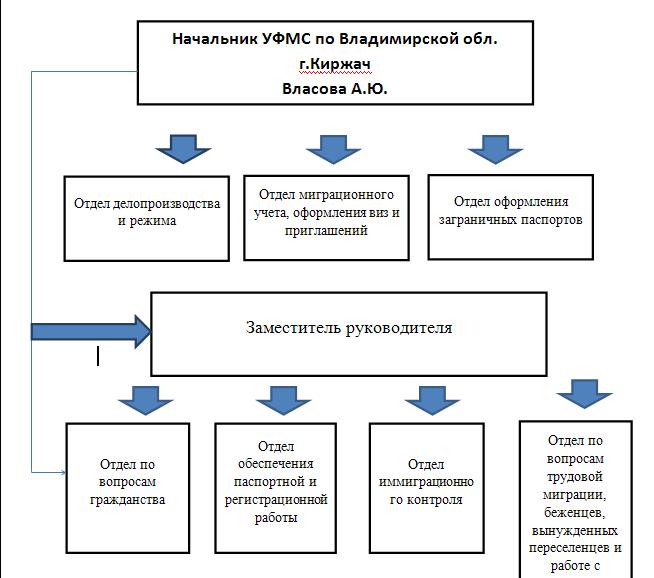 Существует разнообразие факторов, влияющих на морально-психологический климат и на эффективность деятельности сотрудников. Рассмотрим подробнее их.Факторы делятся на два вида:Внутренние – к ним относят факторы, которые непосредственно зависимы от самой организации и определяют работу коллектива;Внешние - эти факторы определяют степень использования финансовых и производственных ресурсов организации;Внутренним факторам свойственно:Экономические факторы (производительность труда, трудоемкость, мониторинг и поиск внутренних резервов повышения прибыли, рентабельность и т.д.);Социальные факторы (уровень квалификации работников, организация отдыха и оздоровления сотрудников, улучшение условий и качество труда и т.д.);Материально-технические (модернизации материально - технической базы производства, использование новейших предметов трудовой деятельности);Организационно-управленческие (совершенствование тактики и стратегии развития организации, освоение более новых видов продукции и услуг и т.д.);Внешним факторам свойственно:Хозяйственно-правовые и административные факторы (постановления и распоряжения, регламентирующие деятельность предприятия, налоговая политика, правовые акты и т.д.);Рыночно-конъюнктурные факторы (рост конкурентоспособности в оказании услуг, степень развития внешнеэкономических связей, грамотное управление рекламой и новых видов продукции и т.д.);Практический аспект исследования является создание условий, вызывающих положительные изменения морально-психологического климата коллектива, сближение коллектива, его сплоченность. Было проведено исследование на основе анкеты В.В. Шпалинского, Э.Г. Шелеста. Анкета является анонимной. Опросник состоит из двух колонок с противоположными по смыслу суждениями. Каждое из них - своеобразный параметр психологического климата первичного коллектива. В левой колонке – суждения, соответствующие признакам здорового психологического климата, в правой – антипод каждого суждения. Полученные данные сводятся в таблицу.После обработки анкеты получились первичные данные, которые представлены в таблице 1.Таблица 1 - Результаты анкетирования сотрудников Итоговые показатели морально-психологического климата по данной шкале находятся в диапазоне от 65 до 13 баллов:высокой благоприятности психологического климата соответствуют показатели в диапазоне 42-65 баллов;средней благоприятности – 31-41 балл;незначительной благоприятности – 20-30 баллов.показатели менее 20 баллов свидетельствуют о неблагоприятном психологическом климате.Итоги опрошенных сотрудников:9 человек - незначительной благоприятности – 20-30 баллов;4 человека - средней благоприятности – 31-41 балл;3 человека - высокой благоприятности;По итогам проведенного теста распределение баллов участников опроса было неоднозначным. Можно сделать вывод, что большинство опрашиваемых человек считают свой морально-психологический климат незначительной  благоприятности.ГлоссарийСтиль руководства – явление строго индивидуальное, т. к. оно определяется специфическими характеристиками определенной личности и показывает  способности работы с коллективом и умение принятия решения именно данной личности. Здоровый общепсихологический фон — один из главных факторов эффективной и продуктивной  жизнедеятельности  человека во всех сферах общественных отношений, главное условие преобразования образа жизни и формирования личности. Морально-психологический климат - понимается, как стабильное состояние трудового коллектива, которое не смотря на все трудности, не разрушится и сохранит свою сущность.Конфликт – это отсутствие согласия между двумя и более сторонами, которыми могут являться как определённые лица, категории людей, таким образом,  и организации в целом, при этом несогласие между сторонами приводит к тому, что сознательное поведение одной из сторон вступает в противоречие с интересами другой стороны.Группа – это совокупность людей, которые рассматриваются со стороны социальной, экономической, профессиональной, возрастной и т.д.Мнения экспертов.В своей работе профессор Б. Д. Парыгин, морально-психологический климат коллектива – не простая сумма психических состояний составляющих его индивидов. Общность – мощный фактор умножения, значительного усилия психического настроя его членов.Профессор А. Г. Ковалев пишет:«Напряжение противоборства (стресс),—— ожидание неприятностей могут вызвать тяжелое состояние болезненного возбуждения или депрессии, которые не остаются без последствий для здоровья людей... Даже тогда, когда конфликтуют два человека, то отвлекаются от работы многие на выяснение причин и преодоление противоречий. Крупные конфликты потрясают всю группу и могут привести к ее распаду».А.В. Петровский и Н.И. Шевандрин считают: «Результаты многочисленных исследований показывают, что на продуктивность функционирования организации оказывают влияние не только организация труда, профессионализм работников и стиль управления, но и психологическая атмосфера в коллективе. Многие руководители неоднократно ставили перед собой вопрос, как сделать эту атмосферу более благоприятной для успешной деятельности трудового коллектива». По мнению В.В. Абраменковой, А.В. Петровского и В.М. Квинина: благоприятный моральнольно-психологический климат, повышает трудоспособность людей, стимулирует все виды активности, улучшает настроение и самочувствие. СПК, с точки зрения авторов, характеризуют определенные признаки.Выдержки из документовОсновные полномочия Управления федеральной миграционной службы в г.Киржач установлены положением об управлении:производство по делам о гражданстве РФ, оформление и выдача основных документов удостоверяющих личность;осуществление регистрации учета граждан РФ и контроль за соблюдением правил регистрации;оформление и выдача иностранным гражданам документов для въезда и проживания на территории РФ;осуществление контроля за соблюдением иностранными гражданами и лиц без гражданства установленных правил проживания и временного пребывания в РФ;реализация мер по предупреждению и пресечению незаконной миграции;осуществления контроля в сфере внешней трудовой миграции, привлечение иностранных работников в РФ. В 2005 году в руководство ГУВД Владимирской области была введена новая  должность заместителя начальника ГУВД для курирования вопросов связанных с работой подразделения по делам миграции и паспортно-визовой службы. В августе 2005 года на эту должность назначили полковника полиции Власову Ангелину  Юрьевну. 19 июля 2004 г. Президент РФ подписал Указ № 928 «О Федеральной миграционной службе», который установил предельную штатную численность ФМС и её территориальных органов и определил функции, решаемые Федеральной Миграционной Службы.Задания в рамках кейса «Совершенствование морально-психологического климата в трудовом коллективе»1) На основе изученного материала морально психологического климата в трудовом коллективе в УФМС г. Киржач предложите свои варианты и методики для сплочения коллектива и улучшения морально-психологического климата. Результаты занесите в таблицу 1.Таблица 12) Используя таблицу 2. Выберите из списка возможные причины изменения морально-психологического состояния сотрудника, его поведения, оцените их по 7-балльной шкале и прокомментируйте свои оценки.Таблица 2Оценка причин поведения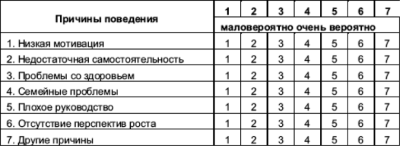 3) Постарайтесь предложить все возможные пути решения ухода от конфликтной ситуации, в том числе и неординарные? (При ответе используйте предложенные ниже способы.)Избегание или уход от конфликта.Приспособление – принесение в жертву своих интересов. Соперничество -  навязывание другой стороне предпочтительного для одной стороны решения.Компромисс - это соглашение между участниками конфликта, которое достигается путем взаимных уступок.Сотрудничество - решение, когда участники ситуации приходят к альтернативе, полностью удовлетворяющей интересы обеих сторон.На основе выполнения заданий 1-3 подготовьте мероприятия,  для решения проблемы морально-психологического климата и что на него оказывает влияние.  Предложите мероприятия для совершенствования климата  в коллективе УФМС.Тестовые задания 1 Назовите теорию лидерства, в основе которой лежит идея, что лидер рождается с врожденными необъяснимыми, а для простых людей и непостижимыми, навыками и умениями. a) Теория влияния
b) Теория личностных качеств
c) Теория великого человека
d) Поведенческая теория

2 Какое из качеств, сформулированных Бассом и Стогдилом, не относится к личностной характеристике лидера? a) Высокий интеллект
b) Мотивация власти
c) Самосознание
d) Нет верного ответа

3 Назовите главное различие между авторитарным, демократическим и нейтральным стилями руководства по типологии Курта Левина. a) Методы управления
b) Способ контроля
c) Характер принятия решения
d) Стиль поведения лидера

4 Перечислите составляющие эмоционального интеллекта в сфере трудовой жизни в соответствии с теорией Эмоционального лидерства. a) Самосознание, самоконтроль, мотивация, эмпатия, социальные навыки
b) Самосознание, харизма, мотивация, чувственность, социальные навыки
c) Психологическая ловкость и творчество, самоконтроль, познание, социальные навыки
d) Эмоциональная устойчивость, мотивация, эмпатия, самосознание, социальные навыки

5 В соответствии с управленческой решеткой Р.Блейка и Дж. Моутона стиль «Менеджмент команды» характеризуется: a) Достижение результатов обеспечивается путем установления баланса между необходимостью выполнять корпоративные задания и сохранить атмосферу, устраивающую сотрудников
b) Забота о нуждах людей и хорошие взаимоотношения создают комфортную, дружескую атмосферу и благоприятные условий работы
c) Выполнение заданий обеспечивается за счет лояльности сотрудников, а взаимосвязь и общность целей создают атмосферу доверия и уважения
d) Высокие результаты корпоративной деятельности достигаются путем создания условий работы, в которых человеческий фактор служит незначительным препятствием

6 Назовите теорию, основывающуюся на том убеждении, что лидер налаживает с каждым из подчиненных или членов группы уникальные отношения, определяющие стиль поведения лидера с отдельным человеком и реакцию этого человека на лидера. a) Демократическое лидерство
b) Индивидуализированное лидерство
c) Авторитарное лидерство
d) Ситуационное лидерство

7 Перечислите навыки ситуационного лидера. a) Диагностика, гибкость и партнерство
b) Делегирование, поддержка и указание
c) Наставничество, диагностика и поддержка
d) Партнерство, делегирование и гибкость

8 Процесс, действие или вмешательство, создающее стимул для члена команды к тому, чтобы предпринять необходимые действия для достижения общей цели – это: a) Признание
b) Делегирование
c) Мотивация
d) Вмешательство

9 Из-за человеческой неприязни к работе большинство людей необходимо контролировать, принуждать, направлять, подвергать наказаниям для того, чтобы цели организации были достигнуты – предположение о человеческой мотивации по … a) Теории Y
b) Эволюционной теории
c) Биологической теории
d) Теории Х

10 Уровень 4 иерархии потребностей, предложенной Маслоу, включает: a) Потребность в безопасности
b) Когнитивные потребности
c) Потребность в признании
d) Эстетические потребности

11 Какой уровень потребностей по теории Flannes и Buell включает самоактуализацию? a) Уровень 4
b) Уровень 6
c) Уровень 5
d) Уровень 7

12 Согласно рационально - экономической модели, основным фактором мотивации для людей является … a) личный экономический интерес
b) производительность труда
c) неденежное вознаграждение
d) благоприятные условия труда

13 Взаимозависимая группа людей, которые совместно отвечают перед организацией за конкретные результаты - это a) Рабочая группа
b) Общество
c) Команда
d) Коллектив

14 Перечислите этапы жизненного цикла команды. a) Формирование, шторм, нормирование, работа, расформирование
b) Формирование, шторм, нормирование, работа
c) Становление, работа, контроль, расформирование
d) Становление, работа, контроль, упадок, расформирование

15 Развивать потенциал членов команды; поддерживать инициативу в пределах, необходимых материнской компании; проводить политику открытости – задачи руководителя на этапе … жизненного цикла команды. a) Нормирование
b) Контроль
c) Расформирование
d) Работа

16 В соответствии с классификацией ролей Мередита Белбина, динамичный человек, стимулирующий других и не теряющий самообладания в напряженной обстановке - это a) Вдохновитель команды
b) Мотиватор
c) Генератор идей
d) Исполнитель

17 По мнению Адизеса, менеджмент должен исполнять четыре основных роли: a) Вдохновитель, контролер, специалист, генератор
b) Производитель результатов, администратор, предприниматель и интегратор
c) Генератор, исследователь, исполнитель, контролер
d) Аналитик, мотиватор, администратор, интегратор

18 Какой подход к разрешению конфликтов необходимо использовать в тех случаях, когда необходимы незамедлительные действия? a) Сговорчивость
b) Сотрудничество
c) Уклонение
d) Компромисс

19 Назовите феномен, определяющийся как «парадокс Абилина». a) Чрезмерное согласие
b) Чрезмерная агрессия
c) Чрезмерная пассивность
d) Чрезмерная неуверенность

20 Поведение члена команды, которое мешает ему или ей выполнять свою работу, либо мешает другим членам команды выполнять их работу - a) Сложность квалификации
b) Трудность организации
c) Проблема исполнения
d) Нет верного ответа
Список терминов (глоссарий)Понятие лидерстваПризнаки лидерстваРазграничение  лидеров трех уровнейЛидер малой группы лицЛидер общественного движения, организацииПолитический лидерТипы лидерстваКомандаКлассификаций ролей в командеРуководитель командыЭффективно действующая командаКонфликтыРазновидности конфликтовПодходы к разрешению конфликтовКлассификация конфликтовТехнологии лидерстваСТЭП-анализСистемная картаДрево целей«SWOT-анализ» лидерских качеств«Мозговой штурм»Форма отчетности: в письменной форме сформулируйте определения к вышеперечисленным понятиям.Тематика докладовПонятие лидерства.Признаки лидерства.Разграничение  лидеров трех уровней.Лидер малой группы лиц.Лидер общественного движения, организации.Политический лидер.Типы лидерства.Команда.Отличия команд от рабочих групп. Выращивание команд. Жизненный цикл командыПризнаки реальной команды.Эффективно действующая команда. Варианты описания жизненных циклов команд.Формирование общности намерений.Конфликты в команде и управление ими Разновидности конфликтов.Подходы к разрешению конфликтов.Классификация конфликтов.Проектирование переговорного процесса.Технологии лидерства. «SWOT-анализ» лидерских качеств.Темы творческих заданийТворческое задание 1Упражнение «Оценка лидерских качеств» Ход упражнения: по каждой из осей отложим одно из 12 лидерских качеств. При этом каждая ось будет составлять шкалу из десяти значений. Теперь можно оценить качество по степени его выраженности. Возьмите тот контекст лидерства, в котором вы хотите провести диагностику. Например, проявление некоторых лидерских качеств в контексте семьи, работы, семьи.  Отметьте на каждой оси уровень выраженности в вас того или иного качества, а затем соедините получившиеся значения между собой линиями. Пример Интерпретация результатов.  Если средний радиус колеса близок к центру, т.е. оценки качеств в среднем меньше 5 баллов, то вы действительно находитесь на начальном этапе развития своего лидерского потенциала. Также не исключено, что вы очень к себе критичны и что ваша самооценка просто занижена. В этом случае стоит попросить оценить ваши лидерские качества вашими коллегами, друзьями, хорошими знакомыми, тогда оценка будет значительно более объективной. Если их оценка будет сильно отличаться от вашей, проведите диагностику ещё раз, скорректировав ваши значения.Если все ваши значения близки к 10,  то ваш уровень лидерства близок к уровню Александра Македонского или других великих лидеров планеты! Возможно, ваша оценка себя несколько завышена, и в этом случае вы лишаете себя шанса более точно расставить приоритеты и уделить одному или нескольким качествам особое внимание для их дальнейшего развития. В любом случае, умение адекватно оценивать себя является ещё одним важным качеством лидера!Колесо лидерства можно использовать как для оценки выраженности своих личных качеств, так и для оценки ваших сотрудников. Отметьте, какие качества у вас или ваших коллег развиты лучше и насколько? А над развитием каких качеств стоить поработать в первую очередь? Каждая спица должна помогать колесу равномерно катиться, поэтому спицы-качества должны быть как можно длиннее, чтобы легко преодолевать любые преграды на своём пути, и желательно одинаковы для равномерного уверенного движения вперёд. Выделите 2 – 3 качества, над которыми вы  хотели бы поработать в первую очередь, и именно туда  направьте свой фокус внимания и свои усилия.Творческое задание 2Упражнение на командообразование «7 факторов»Цель: Упражнение тренирует умение участников группы договариваться между собой.Время: 45–50 минутРазмер группы: 8–25 участников.Для упражнения нам нужно разделиться на мини-группы по 5-6 человек.Каждая мини-группа должна будет составить список из 7 факторов, которые кажутся вам наиболее важными для работы в коллективе, например: умение внимательно слушать, способность поставить себя на место другого, уважение к партнеру, ясное мышление, доверие, фантазия, и др. На эту работу у вас будет 15 минут. Для того, чтобы не мешать друг другу, предлагаю группам разойтись по разным местам в аудитории.15 минут идет работаСправились? Отлично! Теперь задача каждой команды проранжировать эти факторы по их важности для работы в коллективе. Обязательное условие: с этим решением должны быть согласны все члены команды.На это еще 15 минут. После этого команды по-очереди выступают, презентуя группе свои 7 факторов.Итоги упражнения:Насколько быстро и слаженно вы смогли составить список?Быстро ли был найден приемлемый для всех вариант ценностной градации?О каких качествах долго спорили?Было ли у вас ощущение, что остальные члены вашей команды поняли ваши идеи?Можно ли было донести свою точку зрения до остальных более эффективно?Чему вы научились в этом упражнении?Какое качество лично вам кажется особенно важным?Какое качество вы хотели бы развивать в себе в дальнейшем?Творческое задание 3Выделите основные положения каждой теории лидерства. Заполните таблицу, приведённую ниже. Выделите + и – стороны в каждой теории. Обоснуйте свою точку зрения.Творческое задание 4Тренинг «тайм-менеджмент» Тайм-менеджмент (управление временем) является одной  из необходимых компетенций для современного лидера. Большие потоки информации, быстрое развертывание  событий, на которые нужно реагировать  и укладывать в более жесткие сроки - все это требует повышения личной  эффективности работы при меньших затратах времени и энергии. Данный тренинг представляет собой комплекс упражнений, направленных на освоение инструментов тайм-менеджмента, позволяющих достичь обозначенных эффекторов. Материалы тренинга адаптируются под любой возраст интересантов.Цель: развитие навыков по управлению временем для повышения эффективности работы и личностного роста.Задачи: - раскрыть философию тайм-менеджмента;- познакомить с инструментарием управления временем;- освоить на практике инструменты тайм-менеджмента.Оборудование: проектор, экран.Приложения Приложение 1Приложение 2Важность/срочностьЗадание. Определить приоритеты в делах, используя матрицу Эйзенхауэра.Список дел:просмотр развлекательных телепередачобщение в социальных сетях с друзьямипросмотр роликов об инструментах тайм-менеджмента в You Tubeпосещение лыжной секциипразднование дня рождения сестры подруги написание реферата по истории к __.____.201__г.вызов аварийной службы при проблемах с водопроводом просмотр электронной почты и ответы на деловые письмасдача экзамена по истории __.____.201__г.составление плана работы на следующий деньПриложение 3Поглотители  времениПоглотители  времениПоглотители  времениТворческое задание 5Тренинг   «Примерка»1.АннотацияИтогом проекта должна стать сплоченная команда, где каждый понимает достоинства и компетенции других, может строить совместную работу с учетом способностей и особенностей каждого участника, понимает, как поддерживать позитивный эмоциональный фон, поддерживать мотивацию друг в друге, понимать, как именно совместная работа дает новые качество. Формальное отношение к понятию команда резко снижает эффективность, а главное, не позволяет затем участникам развиваться, собирать новые команды под новые задачи.2.Планируемые результатыЦель занятия: актуализация информации о командных ролях. Используемые методы работы:  лекционное изложение материала,   групповая работа.3. Средства обученияПК, проектор, мультимедийная презентация, дидактический материал.4.Технологическая карта  тренингаТворческое задание 6 «Разработка тренинга командообразование». Разработать несколько упражнений в рамках тренинга. Апробировать на сокурсниках.Схема соответствия типовых контрольных заданий и оцениваемых знаний, умений, навыков и (или) опыта деятельности, характеризующих этапы формирования компетенцийКод и наименование компетенции	Наименование индикатора достижения универсальной компетенцииУК-3		Способен осуществлять социальное взаимодействие и реализовывать свою роль в командеУК-3.1 Знает: основные условия эффективной командной работы; стратегии и принципы командной работы,  основные тех-нологии создания благоприятного организационного  кли-мата и взаимодействия людей в организации; УК-3.2 Умеет: определять стиль управления для эффек-тивного руководства командой;  вырабатывать командную стратегию; применять принципы и методы организации командной деятельности в профессиональной деятельности. УК-3.3 Владеет: методиками подбора эффективной коман-ды, разработки стратегии командной работы;технологиями создания, организации и управления коман-дой для выполнения практических задач; умением рабо-тать в команде.УК-6		Способен управлять своим временем, выстраивать и реализовывать траекторию саморазвития на основе принципов образования в течение всей жизниУК-6.1 Знает: теоретико-методологические основы само-развития, самореализации, использования творческого по-тенциала собственной деятельности; технологию и мето-дику самооценки; теоретические основы акмеологии, уровни анализа психических явлений;УК-6.2 Умеет: разрабатывать, контролировать, оценивать и исследовать компоненты профессиональной деятельности; планировать самостоятельную деятельность в решении профессиональных задач;УК-6.3 Владеет: способностью проектировать траектории своего профессионального роста и личностного развития.Название разделов (модулей) и тем семестрНазвание разделов (модулей) и тем семестрКонтактная работа Контактная работа Контактная работа сам.работаПромеж. аттестацияПромеж. аттестацияНазвание разделов (модулей) и тем семестрЛекцииПр. сам.работаЗачет Зачет Название разделов (модулей) и тем семестр121284Зачет Зачет Тема 1. Понятие лидерства22210Тема 2. Команда. Роли в команде22210Тема 3. Отличия команд от рабочих групп. Жизненный цикл команды. 22220Тема   4.  Конфликты в команде и управление ими 22220Тема 5. Базовые инструменты формирования лидера24424Промеж. аттестация2Зачет Зачет Название разделов (модулей) и тем Задания для самостоятельной работыТема 1. Понятие лидерстваПоиск и анализ дополнительной учебной литературы или иного материала.Составление конспекта, поиск и приведение примеров.Тема 2. Команда. Роли в командеПоиск и анализ дополнительной учебной литературы или иного материала.Составление конспекта, поиск и приведение примеров.Тема 3. Отличия команд от рабочих групп. Выращивание команд. Жизненный цикл команды. Поиск и анализ дополнительной учебной литературы или иного материала.Составление конспекта, поиск и приведение примеров.Тема   4.  Конфликты в команде и управление ими Поиск и анализ дополнительной учебной литературы или иного материала.Составление конспекта, поиск и приведение примеров.Тема 5. Базовые инструменты формирования  лидераПоиск и анализ дополнительной учебной литературы или иного материала.Составление конспекта, поиск и приведение примеров.АудиторииПрограммное обеспечениеучебная аудитория для проведения учебных занятий по дисциплине, оснащенная компьютером с выходом в интернет, мультимедиа проектором; помещение для самостоятельной работы обучающихся, оснащенное компьютерной техникой с возможностью подключения к сети Интернет и обеспечением доступа в электронную информационно-образовательную среду ГГТУ;специализированная аудитория для проведения лабораторных работ по дисциплине,оснащенная набором реактивов и лабораторного оборудования;Операционная системаПакет офисных приложенийБраузер Firefox, ЯндексАвтор: к.э.н. Каменских Н.А. 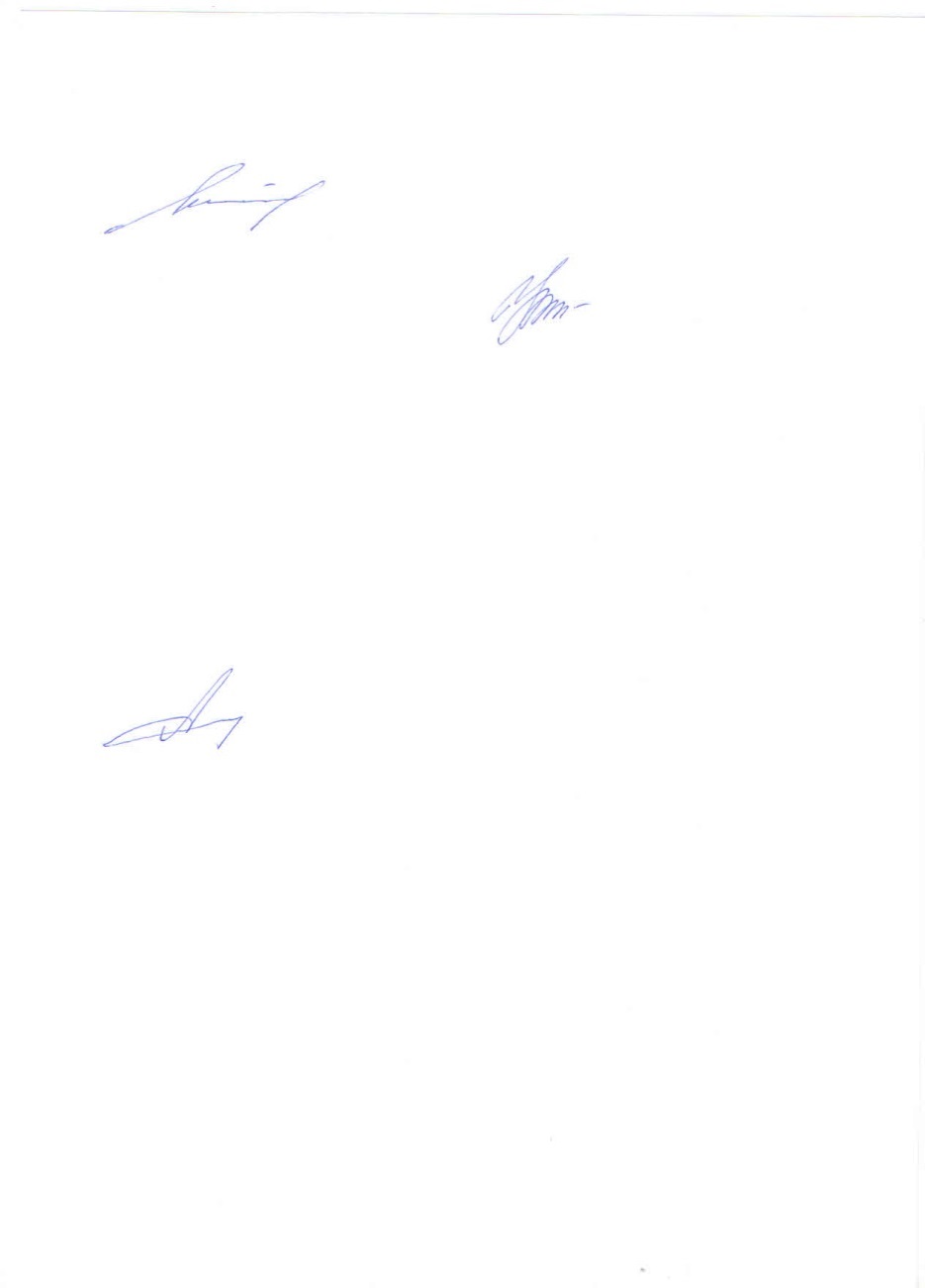 Программа утверждена на заседании кафедры математики и экономики от 20 мая 2022 года, протокол № _8_Зав. кафедрой  Каменских Н.А. Код и наименование компетенции	Наименование индикатора достижения универсальной компетенцииУК-3		Способен осуществлять социальное взаимодействие и реализовывать свою роль в командеУК-3.1 Знает: основные условия эффективной командной работы; стратегии и принципы командной работы,  основные тех-нологии создания благоприятного организационного  кли-мата и взаимодействия людей в организации; УК-3.2 Умеет: определять стиль управления для эффек-тивного руководства командой;  вырабатывать командную стратегию; применять принципы и методы организации командной деятельности в профессиональной деятельности. УК-3.3 Владеет: методиками подбора эффективной коман-ды, разработки стратегии командной работы;технологиями создания, организации и управления коман-дой для выполнения практических задач; умением рабо-тать в команде.УК-6		Способен управлять своим временем, выстраивать и реализовывать траекторию саморазвития на основе принципов образования в течение всей жизниУК-6.1 Знает: теоретико-методологические основы само-развития, самореализации, использования творческого по-тенциала собственной деятельности; технологию и мето-дику самооценки; теоретические основы акмеологии, уровни анализа психических явлений;УК-6.2 Умеет: разрабатывать, контролировать, оценивать и исследовать компоненты профессиональной деятельности; планировать самостоятельную деятельность в решении профессиональных задач;УК-6.3 Владеет: способностью проектировать траектории своего профессионального роста и личностного развития.№ п/пНаименование оценочного средства Краткая характеристика оценочного средстваПредставление оценочного средства в фондеКритерии оцениванияОценочные средства для проведения текущего контроляОценочные средства для проведения текущего контроляОценочные средства для проведения текущего контроляОценочные средства для проведения текущего контроляОценочные средства для проведения текущего контроляТест (показатель компетенции «Знание»)Система стандартизированных заданий, позволяющая измерить  уровень знаний.Тестовые заданияОценка «Отлично»: в тесте выполнено более 90% заданий.Оценка «Хорошо»: в тесте выполнено более 75 % заданий.Оценка «Удовлетворительно»: в тесте выполнено более 60 % заданий.Оценка «Неудовлетворительно»: в тесте выполнено менее 60 % заданий.Глоссарий (показатель компетенции «Знание»)Набор материалов, направленных на проверку знания основных понятий дисциплины. Способ проверки степени освоения категориального аппарата.Список терминовОценка «Отлично»: даны определения всех предложенных терминов, все задания выполнены правильно.Оценка «Хорошо»: даны грамотные определения всех представленных терминов, однако имеются отдельные недочёты.Оценка «Удовлетворительно»: большая часть терминов охарактеризована правильно, но все определения имеют недочёты; все определения представлены, но допущено несколько грубых ошибок.Оценка «Неудовлетворительно»: большая часть определений не представлена, либо представлена с грубыми ошибками. Доклад (показатель компетенции «Умение»)Расширенное письменное или устное сообщение на основе совокупности ранее опубликованных исследовательских, научных работ, изложение результатов проведённых исследований, экспериментов и разработок по соответствующей отрасли научных знаний, имеющих значение для теории науки и практического применения. 	Тематика докладов		Оценка «Отлично»:  показано умение критического анализа информации. Тема актуальна, содержание соответствует заявленной теме, тема полностью раскрыта, проведено рассмотрение дискуссионных вопросов по проблеме, сопоставлены различные точки зрения по рассматриваемому вопросу, язык изложения научен, соблюдается логичность и последовательность в изложении материала,  использованы новейшие источники по проблеме, выводов четкие, оформление работы соответствует предъявляемым требованиям.Оценка «Хорошо»:  показано умение критического анализа информации. Тема актуальна, содержание соответствует заявленной теме, язык изложения научен, заявленная тема раскрыта недостаточно полно, отсутствуют новейшие литературные источники по проблеме, при оформлении работы имеются недочеты.Оценка «Удовлетворительно»:  не показано умение критического анализа информации. Содержание работы не в полной мере соответствует заявленной теме, тема раскрыта недостаточно полно, использовано небольшое количество научных источников, нарушена логичность и последовательность в изложении материала, при оформлении работы имеются недочеты.Оценка «Неудовлетворительно»: содержание работы не соответствует заявленной теме, содержание работы изложено не научным стилем, материал изложен неграмотно, без логической последовательности, при оформлении работы имеются грубые недочеты.Проблемная ситуация (кейс) (показатель компетенции «Владение»)Метод кейсов (метод ситуационного анализа) - проблемное задание, в котором предлагают осмыслить реальную профессионально-ориентированную ситуацию. Средство, демонстрирующее владение методологией системного анализа проблемы и оценки ситуации, разработки возможных решений и выбора наиболее оптимальных из них. Проблемная ситуацияОценка «Отлично»:  дан конструктивный анализ рассматриваемой ситуации  и приведено его качественное  обоснование. Оценка «Хорошо»:  предложенный вариант решения направлен на достижение положительного эффекта. В предлагаемом решении ситуации нет достаточного обоснования.Оценка «Удовлетворительно»: представлен вариант решения ситуации нейтрального типа. Ответ не имеет обоснования или приведенное обоснование является не существенным.Оценка «Неудовлетворительно»: вариант решения ситуации отсутствует. Творческое задание (показатель компетенции «Владение»)Частично регламентированное задание, имеющее нестандартное решение и позволяющее диагностировать владение способностью интеграции знаний в различные профессиональные области, аргументации собственной точки зрения. Может выполняться индивидуально или в группе. Темы творческих заданийОценка «Отлично»: продемонстрировано  владение учебным материалом и профессиональной терминологией, теоретически обосновывается решение, лежащее в основе замысла и воплощенное в результате. Присутствует научность и творческий подход,  демонстрируется оригинальность замысла.Показано владение комбинацией ранее известных способов деятельности при решении новой проблемы, владение технологией представления результатов (наглядность, оформление и др.)Оценка «Хорошо»: продемонстрировано  владение учебным материалом, теоретически обосновывается решение, лежащее в основе замысла и воплощенное в результате. Научность, творческий подход и оригинальность замысла реализованы не в полной мере.Оценка  «Удовлетворительно»:  продемонстрировано  владение учебным материалом, теоретически обосновывается решение. Творческий подход и оригинальность замысла реализованы не в полной мере.Оценка «Неудовлетворительно»: не продемонстрировано  владение учебным материалом, решение не обосновывается. Отсутствует решение проблемы.Оценочные средства для проведения промежуточной аттестацииОценочные средства для проведения промежуточной аттестацииОценочные средства для проведения промежуточной аттестацииОценочные средства для проведения промежуточной аттестацииОценочные средства для проведения промежуточной аттестацииЗачет Контрольное мероприятие, которое проводится по окончании изучения дисциплины. Вопросы к зачету«Зачтено» (повышенный уровень): знание теории вопроса, понятийно-терминологического аппарата дисциплины (состав и содержание понятий, их связей между собой, их систему);умение анализировать проблему, содержательно и стилистически грамотно излагать суть вопроса;владение аналитическим способом изложения вопроса, навыками аргументации.«Зачтено» (базовый  уровень): знание основных теоретических положений вопроса;умение анализировать проблему продемонстрированно фрагментарно, вопрос излагается несодержательно и  ошибками стилистического плана;владение аналитическим способом изложения вопроса и навыками аргументации не продемонстрировано. «Не зачтено» (компетенция не освоена): знание понятийного аппарата не продемонстрировано;умение  выделить главное, сформулировать выводы не продемонстрировано;владение навыками аргументации не продемонстрировано.№КлассПримеры1первичные и вторичные группы2формальные и неформальные группы3группы членства и референтные группы4профессиональная группаОпределениеИсточник (ссылка)Синергетический эффектЭмердже́нтность1.2.3.1.2.3. 4.5.Деловое лидерство:1.2.3.Эмоциональное лидерство:1.2.3.Ситуативное лидерство:1.2.3.№ТемаФормы занятийПриемы и методы обучения1Основы школьного самоуправленияКруглый стол по проблемам лидерстваДеловая игра «Защита проекта «Дом самоуправления»Работа детского диагностической группы «Диалог»Социологические методы и приемы –анкетирование, психологические тесты (Я –лидер, Диагностика личного профиля учащихся)Метод практической работы, проектный метод, метод эмоционального стимулирования2Методика организации и проведения КТД. Основы диагностикиЗанятие «Ответственность»Упражнение «Откровенный разговор»Словесный метод –беседа, диалог, объяснение, рассказпсихологические тесты3Наука общенияПодведение итогов 1 полугодияТренинг «Публичное интервью»Игра «Философское рандеву»Работа детской диагностической группы «Диалог»Метод практической работы, эмоциональное стимулирование.4Правовые основы деятельности общественного объединенияИгра-путешествие «Правовое лото», учимся составлять положение об общественном объединенииКруглый стол «Каждый имеет право»Работа детской диагностической группы «Диалог»Словесный метод – диалог, объяснение, рассказ, творческие способностиМетод практической работыМетод игры5Этика делового общенияВечер этикета «Социодрама»Тренин «Умеем ли мы общаться»Метод практической работыБеседа, диалог6КонфликтологияТренинг «Корзина грецких орехов»Игра «Треугольник власти», «Угадайте –кто это»Социологические методы, психологические тесты7Подведение итоговТренинг «Я высказывание –ты высказывание»Метод проблемного обучения.№ сотрудникаСумма баллов15023032444654163572282792410321148123013261427153116261.	4.2.5.3.6.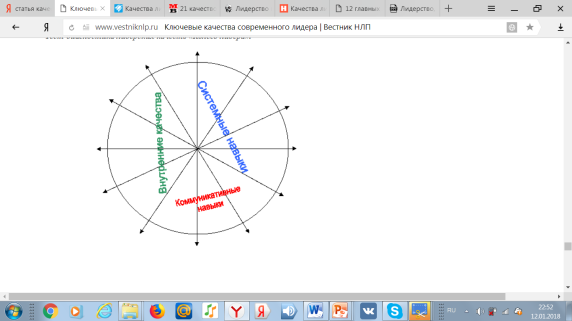 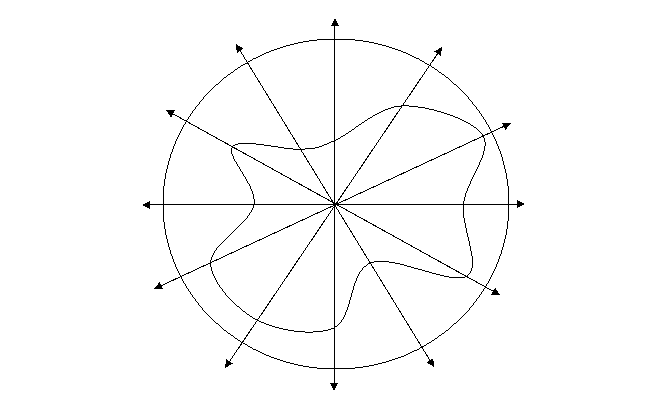 Теории лидерстваТеории лидерстваТеории лидерстваТеории лидерстваТеория черт, или Подход с позиции личностных качеств (Р.Стогдил)Поведенческий подход (К.Левин)Ситуационный подход, или «Теория лидерства как функции ситуации» (Ф.Фидлер)Адаптивный подходОсновные положения______________________________________________________________________________________________________________________________________________________________________________________________________________________________________________________________________________________________________________________________________________________________________________________________________________________________________________________________________________________________________________________________________________________________________________________________________________________________________________________________________________________________________________________________________________________________________________________________________________________________________________________________________________________________________________________________________________________________________________________________________________________________________________________________________________________________________________________________________________________________________________________________________________________________________________________________________________________________________________________________________________________________________________________________________________________________________________________________________________________________________________________________________________________________________________________________________________________________________________________________________________________________________________________________________________________________________________________________________№ п/пСодержание тренингаВремямин.Материалы, оборудованиеОрганизационный момент.	Приветствие участников. Разделение на 3 команды, используя «зима, весна, лето». Акцентируем  внимание на качестве учителя «самоорганизованность»- это процесс регулирования собственного времени и дисциплина. Время - невосполнимый, самый ценный ресурс. Наука, которая занимается изучением этой проблемы - Тайм-менеджмент.Тайм-менеджмент - (тайм- время, менеджмент- управление) технология организации времени и повышения эффективности его использования. Управление временем-это не сверхъестественный дар! А навык, искусство, которому можно научиться. 3   Презентация Целеполагание.	Представление формулы. Формула определяет инструменты и содержание тайм-менеджмента:ВРЕМЯ РАБОТЫ =ЦЕЛЬ × (СПОСОБ РАБОТЫ + ЭНЕРГИЯ) - ПОМЕХИ3ПрезентацияИзучение нового материала.	ЦЕЛЬРассмотрим первый элемент формулы. Вопрос: Есть ли у вас цели?Резюмируем, подводя к целям «повышение дохода»,  «создание семье», «сдать экзамен». Показ слайдов.Провокация: это не цели, а мечты! Мечтайте! Многие ошибочно путают понятие цели с такой  категорией  как «мечта». И, в конечном итоге, не могут справиться с делом. Потому что только правильно поставленная цель может служить вектором на  пути. Мечта - это то, чего бы человек, может быть, и хотел. Цель - результат, на который направлено действие человека.Цель всегда имеет конкретику. Это тот объект или состояние, к которому человек осознанно стремится.3ПрезентацияРассмотрим требования к целеполаганию.Целеполагание - «положить» перед собой цель, разработать цель, определить цель.Критерии качества цели:содержание целиразмер (максимальный, минимальный уровень)временные параметрыпространственные характеристикиперсональная привязка1ПрезентацияПоказывает правильную формулировку целей в соответствии с критериями. Акцентируется внимание на критериях.2ПрезентацияУпражнение 1. Задание: разработать  цель в соответствии с критериями. Темы:команда 1 - стать учителемкоманда 2- поход в кинокоманда 3 - принять участие в олимпиаде по английскому языку6Презентация. Раздаточный материал, 1 шт. Разрезать! Приложение 1СПОСОБ РАБОТЫ Матрица Эйзенхауэра –  инструмент  тайм-менеджмента, создателем которого является американский военный и политический деятель Дуайт Дэвид Эйзенхауэр. Принцип ее работы заключается в разделении всех дел по четырем группам, в зависимости от степени их важности и срочности. Важность - по вертикали,  срочность - по горизонтали. В итоге получается, что каждый элемент матрицы отличается своими качественными показателями. В каждый из квадрантов записываются задачи и дела, благодаря чему образуется ясная и объективная картина того, чем следует заняться в первую очередь, чем – во вторую, а чем вообще заниматься не стоит. Упражнение 2. Важность/срочность. Задание: определить  приоритеты в делах, пользуясь матрицей Эйзенхауэра.У каждой команды получилась «своя» матрица. Если бы задание выполнял каждый из вас, то вариантов стало бы еще больше.10Презентация. Раздаточный материал, 3 шт. Приложение 2.СПОСОБ РАБОТЫ +ЭНЕРГИЯРассказываем о рекомендациях «Тайм-меню»:«Лягушка». Вопрос: Какие ассоциации у вас вызывает этот образ? – неприятное, зеленое, скользкое и пр.Лягушки -  задачи, которые нам давно стоило бы выполнить, но их выполнение мы откладываем. Задачи несложные, но неприятные.  Например,  поменять кран, пропылесосить, навести порядок в шкафу/столе. Почему-то эти задачи вызывают внутри нас негатив,  мы стараемся всеми мыслимыми и не мыслимыми путями не выполнять их. Представьте, что из таких «лягушек» складывается целая компания).«Съешьте на завтрак лягушку!» - это не приглашение к экзотическому столу, а образ. Это о том, что самые неприятные дела лучше сделать сразу с утра, вне зависимости от степени их важности. «Слоны и бифштексы». Вопрос: Ассоциации? Какой слон?-страшное, большое, не хочется к нему подходить и пр.«Слоны» - это большие задачи, объемные и сложные. Например, написание дипломной работы, изучение английского языка, ремонт квартиры и т.д. Осознавая глобальность такой задачи, ее исполнение мы постоянно откладываем на потом, результатом чего становятся авралы, нарушение сроков, нервные срывы и неудовлетворенность. В тайм-менеджменте «слонов» рекомендуется делить на части — «кусочки» или «бифштексы». Важно «слона» разбивать на «кусочки» до самых простых и легко выполнимых шагов. Угостите друга!Пример. Подготовка к ЕГЭ (готовимся на уроках, у репетитора, на курсах при вузе, контролирует мама).«Фреш» - поощрение за выполненную задачу, дело. Действие, продукт. Примеры: чашка кофе, шоколадка, прогулка, шоппинг.3ПОМЕХИ«Поглотители  времени». Вопрос: Бывали ли у Вас ситуации, когда не хватало времени на выполнение какой-либо задачи? Думали ли Вы о том, сколько времени теряется понапрасну? Почему нам не хватает времени? Кто его «съедает»? «Поглотители  времени»-  это то, что  мешает нам более правильно распоряжаться своим временем.Упражнение 3. «Поглотители времени»Предлагаем слушателям выступить в роли опытных тайм-менеджеров. Изучить, разработать и презентовать советы по борьбе с поглотителями и ловушками времени.Вопрос: Что еще пожирает ваше время?6Презентация. Раздаточный материал, 1 шт. Приложение 3.4. РефлексияПредлагается вспомнить тему тренинга. Спросить о целесообразности внедрения апробированных инструментов. QR-код «Тот, кто позволяет ускользать своему времени,  выпускает из рук свою жизнь» Алан Лакейн (ведущий мировой специалист по тайм-менеджменту, книга «Искусство успевать»).3ПрезентацияРазработка целиКритерии качества целей:содержание целиразмер (максимальный, минимальный уровень)временные параметрыпространственные характеристикиперсональная привязкаТема: «стану учителем»Цель:Разработка целиКритерии качества целей содержание целиразмер (максимальный, минимальный уровень)временные параметрыпространственные характеристикиперсональная привязкаТема: «поход в кино»Цель:Разработка целиКритерии качества целей содержание целиразмер (максимальный, минимальный уровень)временные параметрыпространственные характеристикиперсональная привязкаТема: «участие в олимпиаде по английскому языку»Цель:СРОЧНО И ВАЖНОНЕ СРОЧНО, НО ВАЖНОСРОЧНО, НО НЕ ВАЖНОНЕ СРОЧНО И НЕ ВАЖНОПоглотители времениСпособ борьбы с поглотителямиПлохое планирование трудового дня.  «Заваленный» рабочий стол ПК. Поиск записей, памятных дат (день рождения), адресов, телефонных номеров. Поглотители времениСпособ борьбы с поглотителями1.Отсутствие приоритетов в делах. 2. Болтовня на частные темы. 3.Неспособность сказать «нет». Поглотители времениСпособ борьбы с поглотителями1.Социальные сети.2. Отрывающие от дел телефонные звонки.3.Большие затраты времени на передвижение.Этапы тренингаДействия тренера № слайдаВремя(минуты)Организационный моментПриветствует участников.Участники вместе, расположены в кругу.11Целеполагание, темаКомандная работа – одно из условий проектной деятельности, даже если масштаб работы незначительный, в ней будут участвовать больше одного человека! Команда - это корабль, а каждый член команды является его составными частями.11Изучение нового материалаРэймонд Мередит Белбин, 1926, Великобритания-доктор психологических наук, выпускник Кембриджа, автор теории групповых ролей.Проводил анализ управленческой и проектной деятельности. Анализировал успешные и неуспешные команды (как реальные, так и искусственные).  Обобщение эмпирического опыта привело к созданию концепции командных ролей. Командные роли - это модели поведения, а не отдельные черты характера или особенности деятельности. Один человек никогда не сможет обладать всеми качествами, необходимыми для результативной командной работы. 10 командных ролей:1. Координатор/Председатель 2.Генератор идей/ Мыслитель3.Специалист / Навигатор / Формирователь4.Гармонизатор/ Коллективист / Миротворец5.Исполнитель/Работник6.Контролер /Человек, расставляющий точки над " i "/ Доводчик7.Снабженец/ Разведчик8.Аналитик/ Наблюдатель / Оценщик9. Критик10. ТренерСейчас мы в командах выполним упражнение на «примерку» данных ролей.25Изучение нового материалаРэймонд Мередит Белбин, 1926, Великобритания-доктор психологических наук, выпускник Кембриджа, автор теории групповых ролей.Проводил анализ управленческой и проектной деятельности. Анализировал успешные и неуспешные команды (как реальные, так и искусственные).  Обобщение эмпирического опыта привело к созданию концепции командных ролей. Командные роли - это модели поведения, а не отдельные черты характера или особенности деятельности. Один человек никогда не сможет обладать всеми качествами, необходимыми для результативной командной работы. 10 командных ролей:1. Координатор/Председатель 2.Генератор идей/ Мыслитель3.Специалист / Навигатор / Формирователь4.Гармонизатор/ Коллективист / Миротворец5.Исполнитель/Работник6.Контролер /Человек, расставляющий точки над " i "/ Доводчик7.Снабженец/ Разведчик8.Аналитик/ Наблюдатель / Оценщик9. Критик10. ТренерСейчас мы в командах выполним упражнение на «примерку» данных ролей.314. Тренинговая частьКураторы вместе со своими  командами  расходятся в « 4 угла». Каждый куратор объясняет условия выполнения упражнения своей команде, затем раздает карточки (10 шт.) с обозначением командной роли и моделей поведения: В рамках выполнения задания требуется четко следовать модели поведения. Участники изучают свою личную модель поведения.Команда приступает к работе: необходимо изготовить прототип объекта «Учитель 3000», разработать  варианты его использования и представить идею, воплощённую в макете-прототипе.Прототип -  модель продукта, которая используется для презентации и тестирования перед поступлением производственного заказа.Бэклог (требования)  продукта: Продукт выполняется на полу! на ватмане, лежащем на полу.Ресурсы – ограничены (скотч+бумага)Плоско-объемный 3D-макет4154. Тренинговая частьКураторы вместе со своими  командами  расходятся в « 4 угла». Каждый куратор объясняет условия выполнения упражнения своей команде, затем раздает карточки (10 шт.) с обозначением командной роли и моделей поведения: В рамках выполнения задания требуется четко следовать модели поведения. Участники изучают свою личную модель поведения.Команда приступает к работе: необходимо изготовить прототип объекта «Учитель 3000», разработать  варианты его использования и представить идею, воплощённую в макете-прототипе.Прототип -  модель продукта, которая используется для презентации и тестирования перед поступлением производственного заказа.Бэклог (требования)  продукта: Продукт выполняется на полу! на ватмане, лежащем на полу.Ресурсы – ограничены (скотч+бумага)Плоско-объемный 3D-макет5155. ПрезентацияПрезентация «Учитель 3000». Участники вместе, расположены в кругу.4*2686. Закрепление материала Участники вместе, расположены в кругу Подробно разбираются задачи каждой из ролей.1. Координатор/Председатель 2.Генератор идей/ Мыслитель3.Специалист / Навигатор / Формирователь4.Гармонизатор/ Коллективист / Миротворец5.Исполнитель/Работник6.Контролер /Человек, расставляющий точки над " i "/ Доводчик7.Снабженец/ Разведчик8.Аналитик/ Наблюдатель / Оценщик9. Критик10. Тренер 757. Рефлексия Кураторы вместе со своими  командами  расходятся в « 4 угла». Внутри команды: Кураторы работают с командой1. Трудно ли было придерживаться Вашей роли?2. Какая роль/роли  Вам наиболее близка?Вспоминаем о корабле. Каждой команде раздается распечатка корабля.Команда вместе решает, какая роль соответствует изображениям на распечатке.Завершающие слова благодарности за работу.7  8  910Итого45Упражнение (описание)ИнвентарьФормируемая компетенцияНаименование индикатора достижения компетенцииТиповые контрольные заданияУК-3		Способен осуществлять социальное взаимодействие и реализовывать свою роль в командеУК-6		Способен управлять своим временем, выстраивать и реализовывать траекторию саморазвития на основе принципов образования в течение всей жизниУК-3.1УК-6.1Вопросы к зачету Тестовые заданияСписок терминовУК-3		Способен осуществлять социальное взаимодействие и реализовывать свою роль в командеУК-6		Способен управлять своим временем, выстраивать и реализовывать траекторию саморазвития на основе принципов образования в течение всей жизниУК-3.2УК-6.2Вопросы к зачету Тематика докладовУК-3		Способен осуществлять социальное взаимодействие и реализовывать свою роль в командеУК-6		Способен управлять своим временем, выстраивать и реализовывать траекторию саморазвития на основе принципов образования в течение всей жизниУК-3.3УК-6.3Вопросы к зачету Проблемная ситуацияТемы творческих заданий